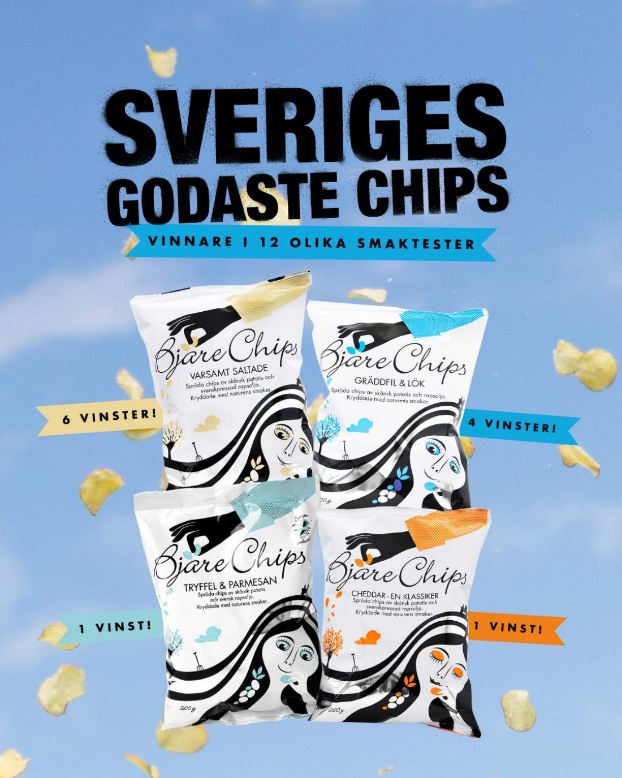 Stöd Mariebergs IK:s flickor födda 2012 genom att beställa goda chips från Bjäred4 påsar för 100 kr 200 g/påse,blandade smaker; varsamt saltade, Gräddfil & lök, Cheddar, Salt & Vinäger, Grillchips, Tryffel & Parmesan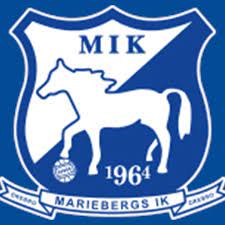 Namn:	__________	Antal påsar (4/8/12):___Namn:	__________	Antal påsar (4/8/12):___Namn:	__________	Antal påsar (4/8/12):___Namn:	__________	Antal påsar (4/8/12):___Namn:	__________	Antal påsar (4/8/12):___Namn:	__________	Antal påsar (4/8/12):___Namn:	__________	Antal påsar (4/8/12):___Namn:	__________	Antal påsar (4/8/12):___Namn:	__________	Antal påsar (4/8/12):___Namn:	__________	Antal påsar (4/8/12):___Namn:	__________	Antal påsar (4/8/12):___Namn:	__________	Antal påsar (4/8/12):___Namn:	__________	Antal påsar (4/8/12):___Namn:	__________	Antal påsar (4/8/12):___Namn:	__________	Antal påsar (4/8/12):___Namn:	__________	Antal påsar (4/8/12):___Namn:	__________	Antal påsar (4/8/12):___